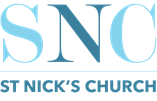 A very warm welcome
Sunday 25th June 2023What to Expect: Welcome - Tom WrightSong - Creator GodSong - Amazing GraceConfession Lord’s PrayerPrayers - Sarah QuinlanNotices & BreakSong - Behold The Power Of His WordReading - Owen MitchellSermon - Colossians 1:24 - 2:5, Tom BarnardoSong - How Firm A FoundationFinal WordsChildren:  We’re committed to helping all ages know Jesus better so we run age-appropriate groups.  
Speak to a staff member or email Tom: tom.wright@snca.co.uk Photography and Filming: Our service is being live streamed. You may feature if you’re in shot of the camera at the back. We may also take photos for our website and social media. Please speak to a steward if you would rather not feature.Notices1.  Welcome. Especially if you are new! Please fill in a ‘tell me more’ contact card at the back. 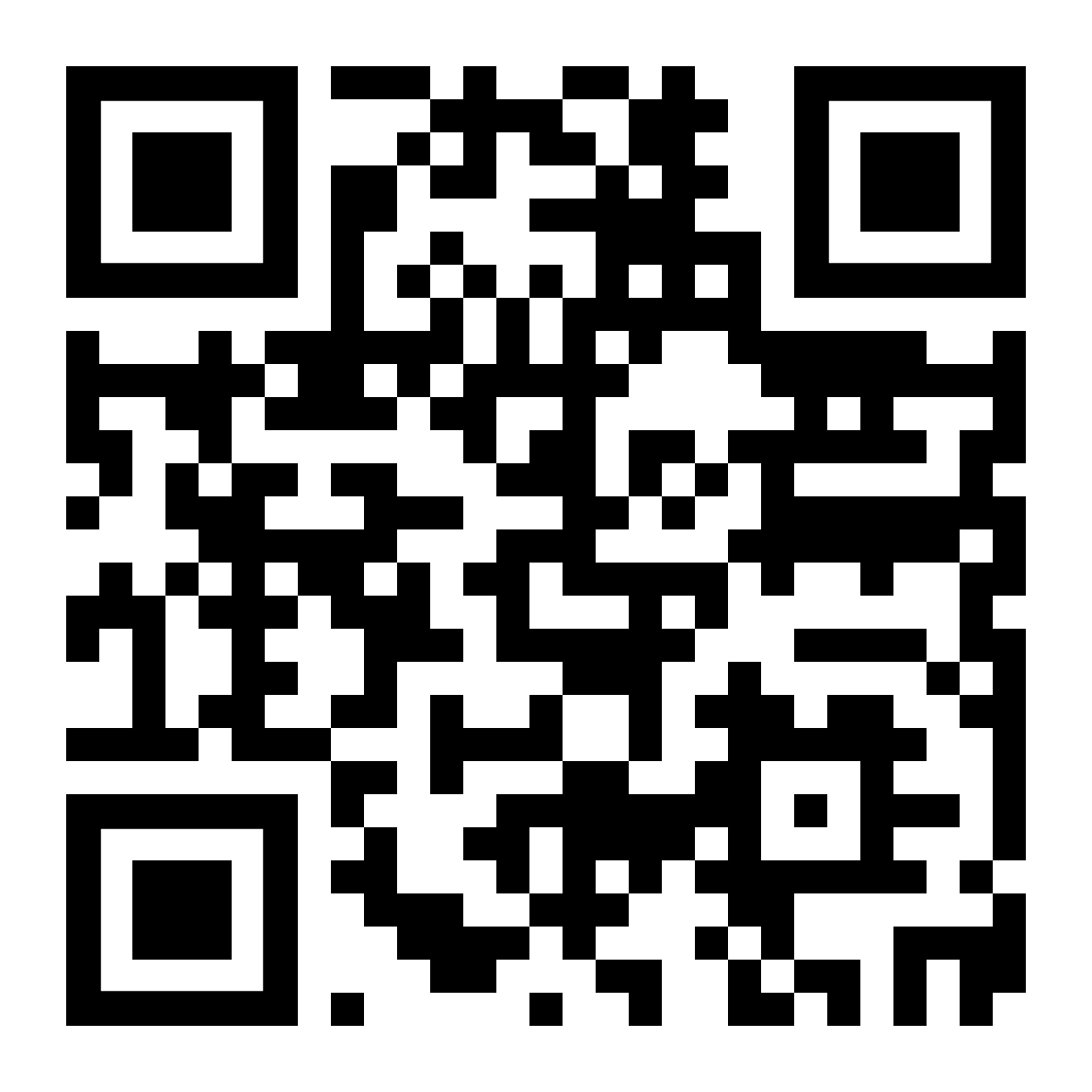 2. Recently joined? Scan the QR code to stay up to date with church family news and events: sign up to emails, join our WhatsApp group, subscribe to the calendar.3. Summer Small Groups. Join us this Wednesday 28th June for Summer Small Groups looking at the Psalms! Arrive from 6.15pm for food together, talk and discussion from 7pm-8pm.Talk Recordings & info:    www.stnickschurch.org.uk   |  Spotify  ‘St Nick’s Church’Christ our life (3)                                                                                                    Colossians 1:24-2:5        													   Page 983Introduction: how do we become mature Christians?Knowledge of God’s mystery		“God chose to make known how great among the Gentiles are the riches of the glory of this mystery, which is Christ in you, the hope of glory.” … through faithful gospel ministryproclaimingwarningteachingConclusion: don’t be led astrayQuestions for discussion:When might we be tempted by a ‘different’ form of ministry?Dowe ever feel ‘gospel ministry’ is lacking?  For what reasons?Why is Paul encouraging us to stick with gospel ministry?What is at stake if we choose to go a different way?A very warm welcome
Sunday 25th June 2023What to Expect: Welcome - Tom WrightSong - Creator GodSong - Amazing GraceConfession Lord’s PrayerPrayers - Sarah QuinlanNotices & BreakSong - Behold The Power Of His WordReading - Owen MitchellSermon - Colossians 1:24 - 2:5, Tom BarnardoSong - How Firm A FoundationFinal WordsChildren:  We’re committed to helping all ages know Jesus better so we run age-appropriate groups.  
Speak to a staff member or email Tom: tom.wright@snca.co.uk Photography and Filming: Our service is being live streamed. You may feature if you’re in shot of the camera at the back. We may also take photos for our website and social media. Please speak to a steward if you would rather not feature.Notices1.  Welcome. Especially if you are new! Please fill in a ‘tell me more’ contact card at the back. 2. Recently joined? Scan the QR code to stay up to date with church family news and events: sign up to emails, join our WhatsApp group, subscribe to the calendar.3. Summer Small Groups. Join us this Wednesday 28th June for Summer Small Groups looking at the Psalms! Arrive from 6.15pm for food together, talk and discussion from 7pm-8pm.Talk Recordings & info:    www.stnickschurch.org.uk   |  Spotify  ‘St Nick’s Church’Christ our life (3)                                                                                                    Colossians 1:24-2:5        													   Page 983Introduction: how do we become mature Christians?Knowledge of God’s mystery		“God chose to make known how great among the Gentiles are the riches of the glory of this mystery, which is Christ in you, the hope of glory.” … through faithful gospel ministryproclaimingwarningteachingConclusion: don’t be led astrayQuestions for discussion:When might we be tempted by a ‘different’ form of ministry?Dowe ever feel ‘gospel ministry’ is lacking?  For what reasons?Why is Paul encouraging us to stick with gospel ministry?What is at stake if we choose to go a different way?